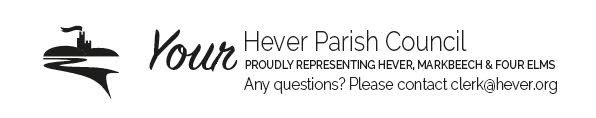 HEVER PARISH COUNCIL (HPC) PLANNING COMMITTEE (PC)– TERMS OF REFERENCEThe Committee has executive powers, to be exercised in accordance with the law, the Council’s Standing Orders, Financial Regulations and any approved policy framework.The following matters are delegated to this Committee to make decisions on behalf of HPC.  The Council may at any time, following resolution, revoke any delegated authority.The Committee may decide not to exercise delegated responsibilities and may instead make a recommendation to the Council.The Council / Committee is a consultee.1. Membership shall be determined each year at the AGM of HPC at which time, the Chairman for the year will be elected.2. At the first meeting of the PC following the AGM, a Deputy Chairman shall be elected.3. The PC will consist of 4 or more members.  A quorum is 3 members.  In the event of a vacancy, the committee can co-opt any other Cllr (Power under its S101 delegation to recruit new members).4. The PC will meet a minimum of 4 times a year with the meeting dates decided by the PC.  These meetings may immediately precede the full Council meeting.5. As in any meeting, where there is a conflict of interest or pecuniary interest in the application, the Cllr. must exclude themselves from discussions / involvements in the process and this be documented.  See HPC standing orders for other conduct matters.6. It is the PC Chairman’s decision if a site visit is required.7. Where members of the PC do not have prior qualifications, training or experience in planning or related professions or industries, they are strongly encouraged to attend appropriate planning training within 6 months e.g. Kent Association of Local Council training.  The funding of such courses are authorised within the training policy.8. A record of the applications received, Agendas, responses to and outcomes of to be kept by the Clerk.  Decisions made by the PC where HPC is a statutory consultee will be submitted to SDC by the deadline by the Clerk.   A record of the meetings is to be reported to and received by HPC at each meeting (forming part of the Agenda attachments).9. The principle purpose of the PC is to consider a timely response (where appropriate) to all;Planning applications and appeals received from the LPA where HPC is a statutory consultee.Planning notifications received from LPA.Local planning / plans by neighbouring councils (parish, town, district or county).Consultations on open spaces, Character assessments, call for sites by SDC.As required, highway or road closures, tree preservation orders, street naming or other applications which the PC may choose to comment on, even if not a statutory consultee e.g. LDCPR.10. Any application that cannot be considered by the Committee within the timeframes allocated by the LPA shall follow the following procedure;a) Request the LPA for a suitable time extension.  If unsuccessful;	b) Delegated powers to the Clerk to consult with the PC Vice / Chairman and to receive independently considered comments from a minimum of 3 PC members to formulate a response.  If there is no majority of consensus, deciding vote to the PC Chair.This is in addition to advertising the application (on website, Facebook and on parish noticeboards) 11. Unless there is a HPC resolution to the contrary, every committee may appoint a subcommittee whose terms of reference and members shall be determined by resolution of the committee.Further information;Where HPC PC NOT a statutory consultee (suffixes in application);DETAIL - Submission of Approval of DetailsADJ or ADJAPP - Adjoining Authority ConsultationsAGRNOT - Agricultural/Forestry NotificationsDEMNOT - Demolition Consultation Demolition Notification – DetailsDEDET RG5, RG9, RG10 or RG1 - Environmental Impact Assessment applicationsHEDNOT - Hedgerow Removal NotificationKCCRG3, KCCRG4, DIVERT or PROW - Kent County Council consultationsLDCLBC - Lawful Development Certificate Listed BuildingLDCPR - Lawful Development Certificate ProposedNMA - Non-Material AmendmentsPAE - Prior Approval ExtensionPAC - Prior Approval Change of UseWTPO, WTCA, WTREE or W5DAY - Works to TreesSevenoaks District Council - www.sevenoaks.gov.uk/online-applicationsKent County Council - http://www.kent.gov.uk/waste-planning-and-land/planning-applicationsPrimary schools ; Four Elms primary school - http://www.four-elms.kent.sch.uk/websiteHever Church of England (Rochester Diocese) primary school - http://www.hever.kent.sch.uk/ )Village Hall committees http://www.markbeechvillagehall.org.uk/Health providers (Clinical Care Commissioning group - http://www.southeastcsu.nhs.uk/ , Edenbridge Medical Centre - http://www.edenbridgemedicalpractice.nhs.uk/ )National Association of Local Councils - http://www.nalc.gov.uk/https://www.nalc.gov.uk/library/publications/1632-how-to-respond-to-planning-applications/fileKent Association of Local Councils - http://www.kentalc.gov.uk/Campaign to Protect Rural England - www.cpre.org.ukAction with Communities in Rural Kent - www.ruralkent.org.ukAbbreviationsHPC – Hever Parish CouncilPC – Planning CommitteeAGM – Annual General Meeting
LPA – Local Planning AuthoritySDC – Sevenoaks District Council